Publicado en Azuqueca de Henares-Guadalajara Coslada-Madrid el 26/02/2021 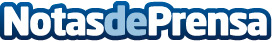 Camioneras de Coslada debuta en la máxima categoría nacional del Fútbol Americano FemeninoEl equipo que patrocina Destina Logística, pese a haber cosechado dos derrotas, frente a Las Rozas Black Demons y frente a Málaga Corsairs, va creciendo en esta, su primera temporada en la Liga Nacional de Fútbol Americano (7x7) después de que el club lograra el sueño de que contar con un equipo de féminas en competición del máximo nivelDatos de contacto:Javier Bravo606411053Nota de prensa publicada en: https://www.notasdeprensa.es/camioneras-de-coslada-debuta-en-la-maxima Categorias: Sociedad Madrid Castilla La Mancha Otros deportes Bienestar http://www.notasdeprensa.es